Fay Summerfield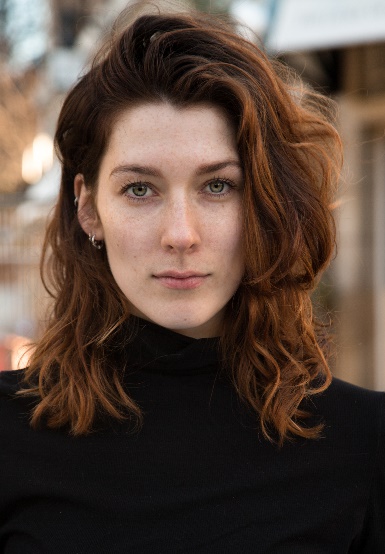 Spotlight number - 1178-0194-2954 Training :East 15 Acting School. BA (Hons) ActingNationality : BritishHeight : 5” 7 inchesHair Colour : Brunette/ AuburnEye Colour : GreenBuild : Slim CurvyAccents / Dialects : (*to a high standard plus native ) South Welsh* (Native), RP*, American Standard,London, Essex. Languages: English & Basic Welsh.Music & Dance : Mezzo Soprano/ Alto, Music sight-reading,Waltz, Foxtrot, Lindy-Hop, Polka, Basic Piano.Professional Roles: Date		Character	Type		Production                  Director/Company2018		Tiger		Stage		Beyond the Blue         Camilla Gürtler/Cut the Cord2018		Dancer		Music Video	Hearts and Colours     Island Records2017		Lover		Music Video	Green Light	          Jack Gould/Baby Chief2017		Wife		Short Film	The Man I Live With   Clare Baybutt2016		Rebecca	Short Film	1990		           Tobias Norman/Leng Films2016		Grace		Short Film	Check		           Ben White	2015                    Lilly                      Ed Fringe Play    Shazam                          Josh HusselbeeSkills: Professional Photographer, Retoucher- Lightroom and Photoshop, Kick-Boxing (purple belt )Other Experience : Greek Theatre Course (2014) , Radio, Toured with Frantic Assembly, Member of National Youth Theatre of Great Britain and of Wales.